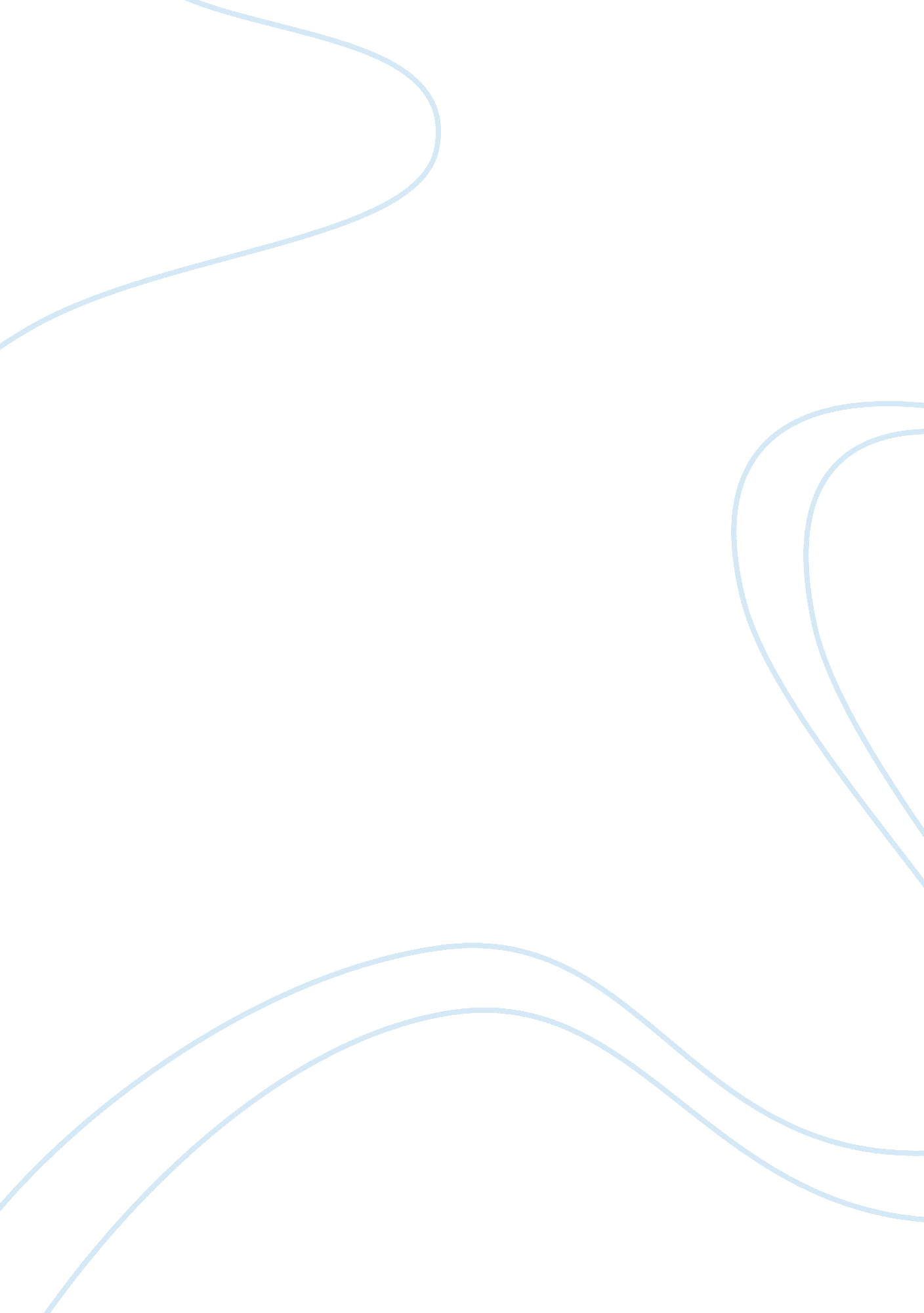 Pr strategy of mcbride financial advisorsBusiness, Human Resources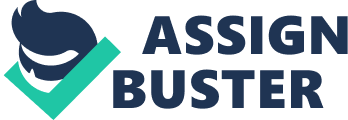 The organization's publics are diverse involving potential target clients and economists, financial institutions, and banks. Thus, the PR campaign will concentrate on the professionals willing to buy primary and secondary residences. For this target audience, social learning also includes a well-structured set of interpersonal communication strategies that operate almost in tandem with mass media to give target audience members support for trying the recommended behavior and further reinforcement for maintaining the behavior. 
The second market segment will involve retirees purchasing a primary or secondary residence. This more focused emphasis on behavior change requires utilizing the mass media up to and including the modeling of recommended new behavior, whereas mass media were utilized in the persuasion/learning effects model to generate awareness and interest. 
The third group will involve families and individuals purchasing recreational properties. 
Also, the PR audience will involve financial professionals and brokers, investors, and other financial institutions interested in this type of service. The aim is to attract international attention to the brand and inform the public about the services and opportunities proposed by McBride. PR communications have meaning to the extent that an individual's predisposition or experience permits him to see, hear, or read them. 
The main geographical area of the activity are Idaho, Montana, Wyoming, North Dakota, and South Dakota states. The main attention will be paid to the communications process concerned with the dissemination of stimuli and their perception, impact, use, and effectiveness (Hollensen, 2007). 
Media Release 
McBride Financial Advisors, LLC is one of the leading financial services providers proposing unique solutions and services to the diver target audiences. Out strength is low-cost mortgage services based on state-of-the-art technology. We treat every client as a friend and a part of our company helping to fulfill their dreams and life expectations. 
In recent years, international investment in financial assets is especially sensitive to changes in investors' expectations, including expected exchange rate devaluations that can spark massive outflows of funds. 